Temat dnia: Pieczemy chleb 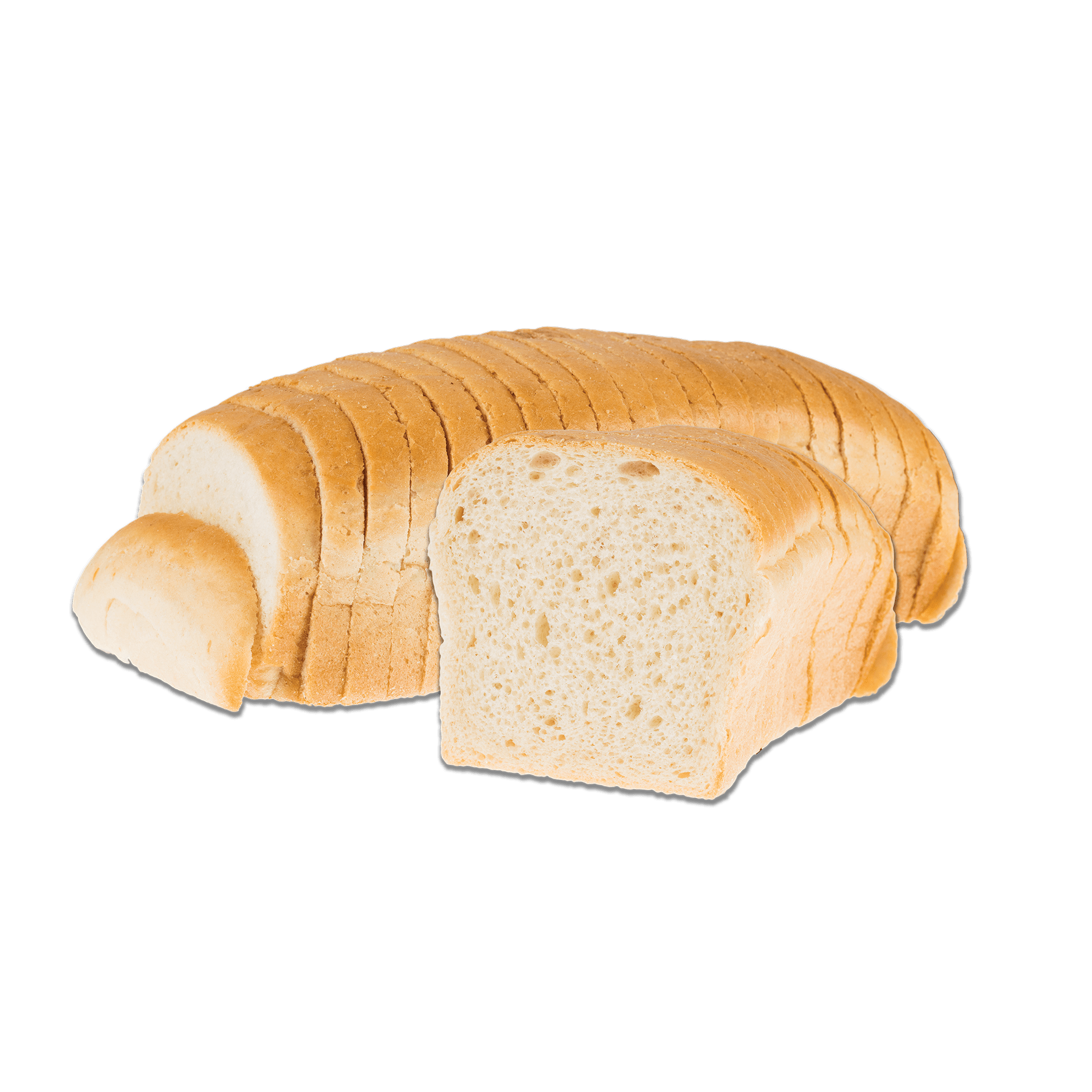 Zachęcamy do wspólnego z dziećmi pieczenia domowego chleba.„Pieczemy chleb!” – przygotowanie chleba do wypieku.  Potrzebne są następujące składniki: 1 kg mąki, 2 saszetki suchych drożdży, litr wody, 2 łyżki cukru, 1,5 łyżeczki soli, otręby, pestki słonecznika, pestki dyni, masło do posmarowania foremek, duża miska, duża łyżka do mieszania, 3 prostokątne formy, ściereczka. 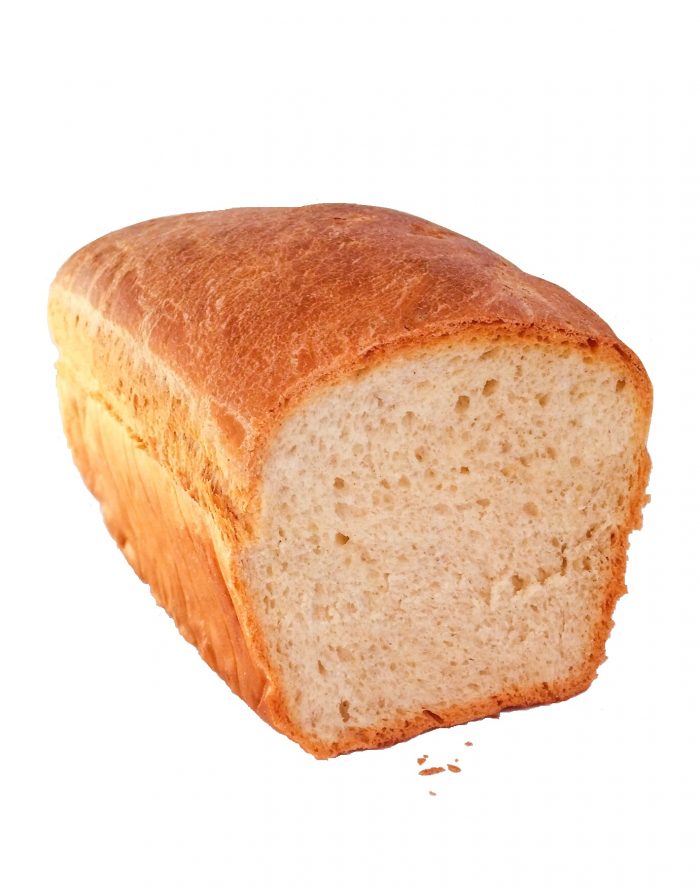 Wsypujemy kolejne składniki do miski, dokładnie mieszamy, wyrabiamy ciasto, dodajemy pestki dyni i słonecznika. Smarujemy  blachy i wysypujemy  je otrębami. Dokładnie wymieszane ciasto stawiamy w ciepłym miejscu i po (ok.) godzinie razem z dzieckiem przekładamy je do wcześniej przygotowanych foremek. Chleb piecze się około godziny w temperaturze 180 C.  W czasie gdy piecze się chleb zachęcamy do wykonania karty pracy „Jak powstał chleb?” –  KP2.26 ( udostępniona 29.03.21) oraz  do rozmowy z dzieckiem na temat etapów powstawania chleba.Zapraszamy do wspólnego śpiewania i inscenizacji piosenki pt. „Jarzynowy wóz” (mp3)Jarzynowy wóz sł. Maria Szypowska, muz. Edward Pałłasz Ref:  Jechał, jechał wóz,     Dzieci kręcą kółka dłońmi z boku ciała. smaczne rzeczy wiózł,        Masują brzuch ruchem okrężnym. tur, tur, tur, turkotał,           Dzieci kręcą obiema rękami z boku ciała. smaczne rzeczy wiózł.        Masują brzuch ruchem okrężnym. Tu marchew czerwona,       Rysują w powietrzu podłużny kształt. kapusta zielona,                  Rysują w powietrzu koło.rzodkiewek różowe kuleczki,    Zaciskają pięści i wyciągają je do przodu. w słonecznym kolorze słonecznik.    Rysują w powietrzu bardzo duże koło. Ref.: Jechał, jechał wóz… jw. Tu strączki fasoli         Poruszają dłońmi opuszczonymi wzdłuż ciała. i bobu do woli,           Poruszają naprzemiennie rękami w kierunku ust. szpinaku zielona tam fura,    Układają dłonie na kształt stożka. i burak pąsowy jak burak.    Zaglądają do złożonych w muszelkę dłoni. Ref.: Jechał, jechał wóz… jw.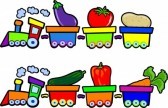 Zabawa paluszkowa 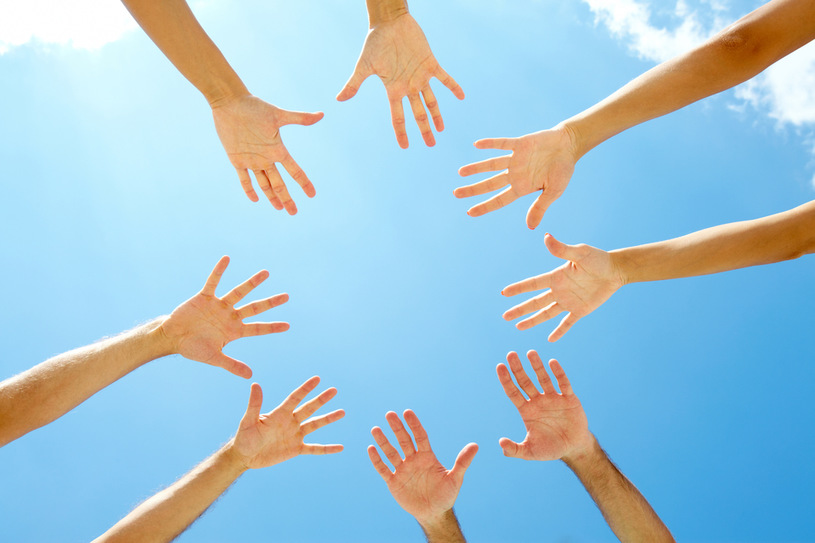 Wiosenna burza.Pada deszczyk, pada, pada,
(Uderzamy palcem o podłogę lub o stolik)
coraz prędzej z nieba spada.
(Przebieramy wszystkimi palcami.)
Jak z konewki woda leci,
(Uderzamy całymi dłońmi o podłogę.)
A tu błyskawica świeci...
( Klaszczemy w dłonie nad głową.)
Grzmot !!!
(uderzamy piąstkami o podłogę.)Miłej zabawy!